УКРАЇНАП’ядицька сільська радаоб’єднаної територіальної громади Коломийського району Івано-Франківської областіСьоме демократичне скликання                                                     Тридцята  сесіяРІШЕННЯс.П’ядики                                                                           №1101-XXX/2019                                                                                          від 05.06.2020 рокуПро затвердження проекту землеустроющодо відведення земельної ділянкидля сінокосіння та випасання худобидля передачі в орендугр. Червінському М.В.         Розглянувши заяву Червінського Мирослава Васильовича, жителя с.Турка, вул.Матросова,10, про затвердження проекту землеустрою щодо відведення земельної ділянки для сінокосіння та випасання худоби площею 10,9165 га, що розташована в с. Турка  ур. «Коло Горбатенької»,  для передачі в користування на умовах оренди, керуючись ст. 12, 93, 123, 124, 134 Земельного  кодексу України, ст. 5, 51 Закону України «Про землеустрій», ст. 26 п. 34 Закону України «Про місцеве самоврядування в Україні» сільська рада об’єдноної територіальної громадиВ И Р І Ш И Л А:Затвердити Червінському Мирославу Васильовичу проект землеустрою щодо відведення земельної ділянки для сінокосіння та випасання худоби площею 10,9165 га, кадастровий номер 2623287601:01:001:0274, що розташована в с. Турка, ур. «Коло Горбатенької».Зареєструвати Червінському Мирославу Васильовичу право власності на дану   земельну ділянку  у  відповідних органах відповідно до  чинного законодавства.                                                            Передати в оренду Червінському Мирославу Васильовичу земельну ділянку для сінокосіння та випасання худоби площею 10,9165 га, кадастровий номер 2623287601:01:001:0274, що розташована в с. Турка, ур. «Коло Горбатенької», терміном на 49 ( сорок дев’ять)  років.Встановити орендну плату в розмірі 3% ( три відсотки) від нормативної грошової оцінки земельної ділянки.Доручити сільському голові Гайдейчуку Петру Петровичу від імені П’ядицької сільської ради ОТГ укласти договір оренди земельної ділянки з Червінським Мирославом Васильовичем, а також оформити всі необхідні для вчинення цієї угоди документи.Орендну плату вносити щомісячно до 30 числа. При несвоєчасній сплаті орендної плати нараховується пеня в розмірі 0,3% від несплаченої суми за кожний наступний день.Контроль за виконанням даного рішення покласти на начальника відділу земельних відносин П'ядицької сільської ради ОТГ  Г.Король.        П’ядицький сільський голова ОТГ                                  Петро Гайдейчук 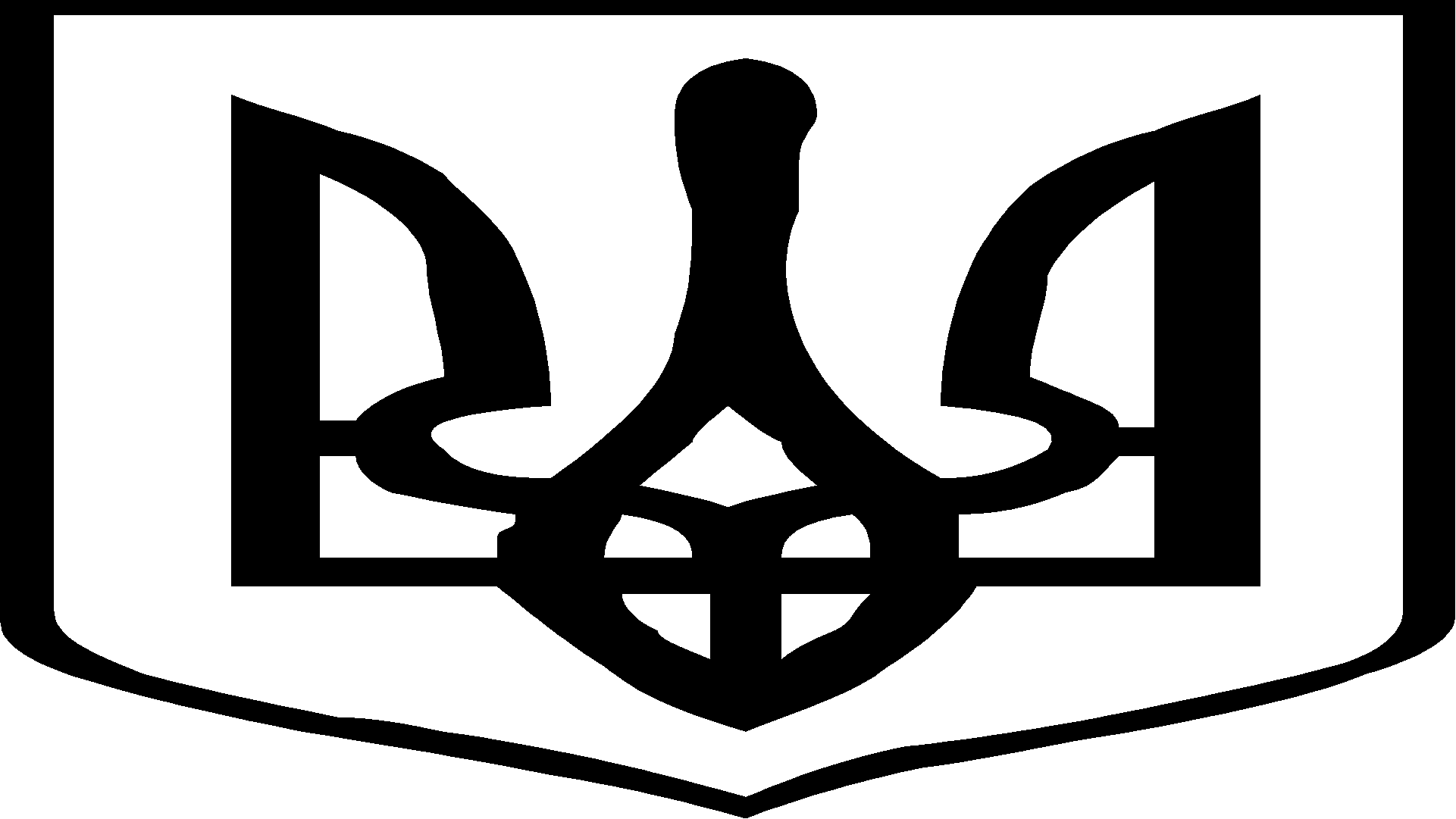 